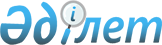 Ертіс аудандық мәслихатының (V сайланған, XXXIII сессиясы) 2014 жылдың 24 желтоқсандағы "Ертіс ауданының 2015 - 2017 жылдарға арналған бюджеті туралы" № 181-33-5 шешіміне өзгерістерді енгізу туралыПавлодар облысы Ертіс аудандық мәслихатының 2015 жылғы 24 желтоқсандағы № 238-43-5 шешімі. Павлодар облысының Әділет департаментінде 2015 жылғы 28 желтоқсанда № 4864 болып тіркелді      Қазақстан Республикасының 2008 жылғы 4 желтоқсандағы Бюджет кодексінің 109-бабына, Қазақстан Республикасының 2001 жылғы 23 қаңтардағы "Қазақстан Республикасындағы жергілікті мемлекеттік басқару және өзін-өзі басқару туралы" Заңының 6-бабы 1-тармағының 1) тармақшасына сәйкес, Ертіс аудандық мәслихаты ШЕШІМ ЕТЕДІ:

      1. Ертіс аудандық мәслихатының (V сайланған, XXXIII сессиясы) 2014 жылғы 24 желтоқсандағы "Ертіс ауданының 2015 - 2017 жылдарға арналған бюджеті туралы" № 181-33-5 шешіміне (Нормативтік құқықтық актілерді мемлекеттік тіркеу тізілімінде № 4264 тіркелген, 2015 жылғы 24 қаңтардағы "Ертіс нұры" және "Иртыш" газеттерінде жарияланған) келесі өзгерістер енгізілсін:

      1 тармағында:

      1) тармақшада:

      "3 321 922" сандары "3 322 753" сандарымен ауыстырылсын;

      "2 922 452" сандары "2 923 283" сандарымен ауыстырылсын;

      2) тармақшада "3 330 522" сандары "3 331 353" сандарымен ауыстырылсын;

      көрсетілген шешімнің 1-қосымшасы осы шешімінің қосымшасына сәйкес жаңа редакцияда жазылсын.

      2. Осы шешімнің орындалуын бақылау Ертіс аудандық мәслихатының экономика, бюджет және әлеуметтік саясат жөніндегі тұрақты комиссиясына жүктелсін.

      3. Осы шешім 2015 жылдың 1 қаңтардан бастап қолданысқа енгізіледі.

 2015 жылға арналған Ертіс ауданының бюджеті
(өзгерістермен)
					© 2012. Қазақстан Республикасы Әділет министрлігінің «Қазақстан Республикасының Заңнама және құқықтық ақпарат институты» ШЖҚ РМК
				
      Сессия төрағасы

Ж. Беспаев

      Ертіс аудандық

      мәслихатының хатшысы

Ж. Беспаев
Ертіс аудандық мәслихатының
(V сайланған, XLIII сессиясы)
2015 жылғы 24 желтоқсандағы
№ 238-43-5 шешіміне
қосымшасыЕртіс аудандық мәслихатының
(V сайланған, XXХIII сессиясы)
2014 жылғы 24 желтоқсандағы
№ 181-33-5 шешіміне
1-қосымшасыСанаты

Санаты

Санаты

Санаты

2015 жылға арналған сома (мың теңге)

Сыныбы

Сыныбы

Сыныбы

2015 жылға арналған сома (мың теңге)

Iшкi сыныбы

Iшкi сыныбы

2015 жылға арналған сома (мың теңге)

Атауы

2015 жылға арналған сома (мың теңге)

1

2

3

4

5

І. КІРІСТЕР

3 322 753

1

Салықтық түсімдер

387 293

01

Табыс салығы

153 097

2

Жеке табыс салығы

153 097

03

Әлеуметтiк салық

128 951

1

Әлеуметтік салық

128 951

04

Меншiкке салынатын салықтар

78 279

1

Мүлiкке салынатын салықтар

51 148

3

Жер салығы

2 431

4

Көлiк құралдарына салынатын салық

16 004

5

Бірыңғай жер салығы

8 696

05

Тауарларға, жұмыстарға және қызметтерге салынатын iшкi салықтар

24 050

2

Акциздер

1 161

3

Табиғи және басқа ресурстарды пайдаланғаны үшiн түсетiн түсiмдер

16 051

4

Кәсiпкерлiк және кәсiби қызметтi жүргiзгенi үшiн алынатын алымдар

6 838

08

Заңдық мәнді іс-әрекеттерді жасағаны және (немесе) оған уәкілеттігі бар мемлекеттік органдар немесе лауазымды адамдар құжаттар бергені үшін алынатын міндетті төлемдер

2 916

1

Мемлекеттік баж

2 916

2

Салықтық емес түсiмдер

10 788

01

Мемлекеттік меншіктен түсетін кірістер

3 680

5

Мемлекет меншігіндегі мүлікті жалға беруден түсетін кірістер

3 671

7

Жеке тұлғаларға жергілікті бюджеттен берілген бюджеттік кредиттер бойынша сыйақылар

9

06

Басқа да салықтық емес түсiмдер

7 108

1

Басқа да салықтық емес түсiмдер

7 108

3

Негізгі капиталды сатудан түсетін түсімдер

1 389

01

Мемлекеттік мекемелерге бекітілген мемлекеттік мүлікті сату

54

1

Мемлекеттік мекемелерге бекітілген мемлекеттік мүлікті сату

54

03

Жердi және материалдық емес активтердi сату

1 335

1

Жерді сату

1 138

2

Материалдық емес активтерді сату

197

4

Трансферттердің түсімдері

2 923 283

02

Мемлекеттiк басқарудың жоғары тұрған органдарынан түсетiн трансферттер

2 923 283

2

Облыстық бюджеттен түсетiн трансферттер

2 923 283

Функционалдық топ

Функционалдық топ

Функционалдық топ

Функционалдық топ

Функционалдық топ

2015 жылға арналған сома (мың теңге)

Кіші функция

Кіші функция

Кіші функция

Кіші функция

2015 жылға арналған сома (мың теңге)

Бюджеттік бағдарламаның әкімшісі

Бюджеттік бағдарламаның әкімшісі

Бюджеттік бағдарламаның әкімшісі

2015 жылға арналған сома (мың теңге)

Бағдарлама

Бағдарлама

2015 жылға арналған сома (мың теңге)

Атауы

2015 жылға арналған сома (мың теңге)

1

2

3

4

5

6

ІІ. ШЫҒЫНДАР

3 331 353

01

Жалпы сипаттағы мемлекеттiк қызметтер

302 212

1

Мемлекеттiк басқарудың жалпы функцияларын орындайтын өкiлдi, атқарушы және басқа органдар

233 836

112

Аудан (облыстық маңызы бар қала) мәслихатының аппараты

14 375

001

Аудан (облыстық маңызы бар қала) мәслихатының қызметін қамтамасыз ету жөніндегі қызметтер

14 375

122

Аудан (облыстық маңызы бар қала) әкімінің аппараты

62 121

001

Аудан (облыстық маңызы бар қала) әкімінің қызметін қамтамасыз ету жөніндегі қызметтер

61 672

009

Ведомстволық бағыныстағы мемлекеттік мекемелерінің және ұйымдарының күрделі шығыстары

449

123

Қаладағы аудан, аудандық маңызы бар қала, кент, ауыл, ауылдық округ әкімінің аппараты

157 340

001

Қаладағы аудан, аудандық маңызы бар қаланың, кент, ауыл, ауылдық округ әкімінің қызметін қамтамасыз ету жөніндегі қызметтер

151 064

032

Ведомстволық бағыныстағы мемлекеттік мекемелерінің және ұйымдарының күрделі шығыстары

6 276

2

Қаржылық қызмет

18 144

452

Ауданның (облыстық маңызы бар қаланың) қаржы бөлімі

18 144

001

Ауданның (облыстық маңызы бар қаланың) бюджетін орындау және коммуналдық меншігін басқару саласындағы мемлекеттік саясатты іске асыру жөніндегі қызметтер

15 317

003

Салық салу мақсатында мүлікті бағалауды жүргізу

632

010

Жекешелендіру, коммуналдық меншікті басқару, жекешелендіруден кейінгі қызмет және осыған байланысты дауларды реттеу

195

018

Мемлекеттік органның күрделі шығыстары

2 000

5

 Жоспарлау және статистикалық қызмет

15 513

453

Ауданның (облыстық маңызы бар қаланың) экономика және бюджеттік жоспарлау бөлімі

15 513

001

Экономикалық саясатты, мемлекеттік жоспарлау жүйесін қалыптастыру және дамыту саласындағы мемлекеттік саясатты іске асыру жөніндегі қызметтер

15 513

9

Жалпы сипаттағы өзге де мемлекеттiк қызметтер

34 719

454

Ауданның (облыстық маңызы бар қаланың) кәсіпкерлік және ауыл шаруашылығы бөлімі

22 191

001

Жергілікті деңгейде кәсіпкерлікті және ауыл шаруашылығын дамыту саласындағы мемлекеттік саясатты іске асыру жөніндегі қызметтер

22 191

458

Ауданның (облыстық маңызы бар қаланың) тұрғын үй-коммуналдық шаруашылығы, жолаушылар көлігі және автомобиль жолдары бөлімі

12 528

001

Жергілікті деңгейде тұрғын үй-коммуналдық шаруашылығы, жолаушылар көлігі және автомобиль жолдары саласындағы мемлекеттік саясатты іске асыру жөніндегі қызметтер

12 528

02

Қорғаныс

6 853

1

Әскери мұқтаждықтар

6 853

122

Аудан (облыстық маңызы бар қала) әкімінің аппараты

6 853

005

Жалпыға бірдей әскери міндетті атқару шеңберіндегі іс-шаралар

6 853

03

Қоғамдық тәртіп, қауіпсіздік, құқықтық, сот, қылмыстық-атқару қызметі

780

9

Қоғамдық тәртіп және қауіпсіздік саласындағы өзге де қызметтер

780

458

Ауданның (облыстық маңызы бар қаланың) тұрғын үй-коммуналдық шаруашылығы, жолаушылар көлігі және автомобиль жолдары бөлімі

780

021

Елдi мекендерде жол қозғалысы қауiпсiздiгін қамтамасыз ету

780

04

Бiлiм беру

1 801 075

1

Мектепке дейiнгi тәрбиелеу және оқыту

200 191

123

Қаладағы аудан, аудандық маңызы бар қала, кент, ауыл, ауылдық округ әкімінің аппараты

120 108

004

Мектепке дейінгі тәрбие ұйымдарының қызметін қамтамасыз ету

92 560

041

Мектепке дейінгі білім беру ұйымдарында мемлекеттік білім беру тапсырысын іске асыру

27 548

464

Ауданның (облыстық маңызы бар қаланың) білім бөлімі

80 083

040

Мектепке дейінгі білім беру ұйымдарында мемлекеттік білім беру тапсырысын іске асыру

80 083

2

Бастауыш, негізгі орта және жалпы орта білім беру

1 512 145

123

Қаладағы аудан, аудандық маңызы бар қала, кент, ауыл, ауылдық округ әкімінің аппараты

2 553

005

Ауылдық жерлерде балаларды мектепке дейін тегін алып баруды және кері алып келуді ұйымдастыру

2 553

464

Ауданның (облыстық маңызы бар қаланың) білім бөлімі

1 463 348

003

Жалпы білім беру

1 418 344

006

Балаларға қосымша білім беру

45 004

465

Ауданның (облыстық маңызы бар қаланың) дене шынықтыру және спорт бөлімі

46 244

017

Балалар мен жасөспірімдерге спорт бойынша қосымша білім беру

46 244

9

Бiлiм беру саласындағы өзге де қызметтер

88 739

464

Ауданның (облыстық маңызы бар қаланың) білім бөлімі

88 739

001

Жергілікті деңгейде білім беру саласындағы мемлекеттік саясатты іске асыру жөніндегі қызметтер

13 754

005

Ауданның (облыстық маңызы бар қаланың) мемлекеттік білім беру мекемелер үшін оқулықтар мен оқу-әдiстемелiк кешендерді сатып алу және жеткізу

19 335

007

Аудандық (қалалық) ауқымдағы мектеп олимпиадаларын және мектептен тыс іс-шараларды өткiзу

1 301

015

Жетім баланы (жетім балаларды) және ата-аналарының қамқорынсыз қалған баланы (балаларды) күтіп-ұстауға қамқоршыларға (қорғаншыларға) ай сайынғы ақшалай қаражат төлемі

13 836

022

Жетім баланы (жетім балаларды) және ата-анасының қамқорлығынсыз қалған баланы (балаларды) асырап алғаны үшін Қазақстан азаматтарына біржолғы ақша қаражатын төлеуге арналған төлемдер

447

029

Балалар мен жасөспірімдердің психикалық денсаулығын зерттеу және халыққа психологиялық-медициналық-педагогикалық консультациялық көмек көрсету

10 208

067

Ведомстволық бағыныстағы мемлекеттік мекемелерінің және ұйымдарының күрделі шығыстары

29 858

05

Денсаулық сақтау

120

9

Денсаулық сақтау саласындағы өзге де қызметтер

120

123

Қаладағы аудан, аудандық маңызы бар қала, кент, ауыл, ауылдық округ әкімінің аппараты

120

002

Шұғыл жағдайларда сырқаты ауыр адамдарды дәрігерлік көмек көрсететін ең жақын денсаулық сақтау ұйымына дейін жеткізуді ұйымдастыру

120

06

Әлеуметтiк көмек және әлеуметтiк қамсыздандыру

121 604

1

Әлеуметтiк қамсыздандыру

1 254

464

Ауданның (облыстық маңызы бар қаланың) білім бөлімі

1 254

030

Патронат тәрбиешілерге берілген баланы (балаларды) асырап бағу

1 254

2

Әлеуметтiк көмек

99 727

123

Қаладағы аудан, аудандық маңызы бар қала, кент, ауыл, ауылдық округ әкімінің аппараты

15 758

003

Мұқтаж азаматтарға үйінде әлеуметтік көмек көрсету

15 758

451

Ауданның (облыстық маңызы бар қаланың) жұмыспен қамту және әлеуметтік бағдарламалар бөлімі

83 969

002

Жұмыспен қамту бағдарламасы

24 882

004

Ауылдық жерлерде тұратын денсаулық сақтау, білім беру, әлеуметтік қамтамасыз ету, мәдениет, спорт және ветеринар мамандарына отын сатып алуға Қазақстан Республикасының заңнамасына сәйкес әлеуметтік көмек көрсету

4 155

006

Тұрғын үй көмегі

98

007

Жергілікті өкілетті органдардың шешімі бойынша мұқтаж азаматтардың жекелеген топтарына әлеуметтік көмек

36 336

010

Үйден тәрбиеленіп оқытылатын мүгедек балаларды материалдық қамтамасыз ету

369

014

Мұқтаж азаматтарға үйде әлеуметтiк көмек көрсету

4 904

016

18 жасқа дейінгі балаларға мемлекеттік жәрдемақылар

1 189

017

Мүгедектерді оңалту жеке бағдарламасына сәйкес мұқтаж мүгедектерді міндетті гигиеналық құралдармен және ымдау тілі мамандарының қызмет көрсетуін, жеке көмекшілермен қамтамасыз ету

5 766

023

Жұмыспен қамту орталықтарының қызметін қамтамасыз ету

140

052

Ұлы Отан соғысындағы Жеңістің жетпіс жылдығына арналған іс-шараларды өткізу

6 130

9

Әлеуметтiк көмек және әлеуметтiк қамтамасыз ету салаларындағы өзге де қызметтер

20 623

451

Ауданның (облыстық маңызы бар қаланың) жұмыспен қамту және әлеуметтік бағдарламалар бөлімі

20 623

001

Жергілікті деңгейде жұмыспен қамтуды қамтамасыз ету және халық үшін әлеуметтік бағдарламаларды іске асыру саласындағы мемлекеттік саясатты іске асыру жөніндегі қызметтер

19 918

011

Жәрдемақыларды және басқа да әлеуметтік төлемдерді есептеу, төлеу мен жеткізу бойынша қызметтерге ақы төлеу

705

07

Тұрғын үй-коммуналдық шаруашылық

622 443

1

Тұрғын үй шаруашылығы

13 312

123

Қаладағы аудан, аудандық маңызы бар қала, кент, ауыл, ауылдық округ әкімінің аппараты

100

007

Аудандық маңызы бар қаланың, кенттің, ауылдың, ауылдық округтің мемлекеттік тұрғын үй қорының сақталуын ұйымдастыру

100

458

Ауданның (облыстық маңызы бар қаланың) тұрғын үй-коммуналдық шаруашылығы, жолаушылар көлігі және автомобиль жолдары бөлімі

500

004

Азаматтардың жекелеген санаттарын тұрғын үймен қамтамасыз ету

500

464

Ауданның (облыстық маңызы бар қаланың) білім бөлімі

1 640

026

"Жұмыспен қамту - 2020" жол карта" бағдарламасы бойынша қалаларды және ауылдық елді мекендерді дамыту шеңберінде объектілерді жөндеу

1 640

472

Ауданның (облыстық маңызы бар қаланың) құрылыс, сәулет және қала құрылысы бөлімі

11 072

003

Коммуналдық тұрғын үй қорының тұрғын үйін жобалау және (немесе) салу, реконструкциялау

3 000

074

"Жұмыспен қамту - 2020" жол карта" бағдарламасының екінші бағыты шеңберінде жетіспейтін инженерлік-коммуникациялық инфрақұрылымды дамыту және/немесе салу

8 072

2

Коммуналдық шаруашылық

588 205

123

Қаладағы аудан, аудандық маңызы бар қала, кент, ауыл, ауылдық округ әкімінің аппараты

12 484

014

Елді мекендерді сумен жабдықтауды ұйымдастыру

12 484

458

Ауданның (облыстық маңызы бар қаланың) тұрғын үй-коммуналдық шаруашылығы, жолаушылар көлігі және автомобиль жолдары бөлімі

44 445

012

Сумен жабдықтау және су бұру жүйесінің жұмыс істеуі

28 109

026

Ауданның (облыстық маңызы бар қаланың) коммуналдық меншігіндегі жылу жүйелерін қолдануды ұйымдастыру

4 686

028

Коммуналдық шаруашылығын дамыту

11 650

472

Ауданның (облыстық маңызы бар қаланың) құрылыс, сәулет және қала құрылысы бөлімі

531 276

058

Елді мекендердегі сумен жабдықтау және су бұру жүйелерін дамыту

531 276

3

Елді мекендерді абаттандыру

20 926

123

Қаладағы аудан, аудандық маңызы бар қала, кент, ауыл, ауылдық округ әкімінің аппараты

19 337

008

Елді мекендердегі көшелерді жарықтандыру

13 733

009

Елді мекендердің санитариясын қамтамасыз ету

2 142

011

Елді мекендерді абаттандыру мен көгалдандыру

3 462

458

Ауданның (облыстық маңызы бар қаланың) тұрғын үй-коммуналдық шаруашылығы, жолаушылар көлігі және автомобиль жолдары бөлімі

1 589

016

Елдi мекендердiң санитариясын қамтамасыз ету

1 589

08

Мәдениет, спорт, туризм және ақпараттық кеңістiк

179 704

1

Мәдениет саласындағы қызмет

95 043

123

Қаладағы аудан, аудандық маңызы бар қала, кент, ауыл, ауылдық округ әкімінің аппараты

60 936

006

Жергілікті деңгейде мәдени-демалыс жұмыстарын қолдау

60 936

455

Ауданның (облыстық маңызы бар қаланың) мәдениет және тілдерді дамыту бөлімі

34 107

003

Мәдени-демалыс жұмысын қолдау

34 107

2

Спорт

5 664

465

Ауданның (облыстық маңызы бар қаланың) дене шынықтыру және спорт бөлімі

5 664

001

Жергілікті деңгейде дене шынықтыру және спорт саласындағы мемлекеттік саясатты іске асыру жөніндегі қызметтер

1 429

006

Аудандық (облыстық маңызы бар қалалық) деңгейде спорттық жарыстар өткiзу

3 084

007

Әртүрлi спорт түрлерi бойынша аудан (облыстық маңызы бар қала) құрама командаларының мүшелерiн дайындау және олардың облыстық спорт жарыстарына қатысуы

1 151

3

Ақпараттық кеңiстiк

53 090

455

Ауданның (облыстық маңызы бар қаланың) мәдениет, тілдерді дамыту, дене шынықтыру және спорт бөлімі

42 074

006

Аудандық (қалалық) кiтапханалардың жұмыс iстеуi

39 212

007

Мемлекеттiк тiлдi және Қазақстан халқының басқа да тiлдерін дамыту

2 862 

456

Ауданның (облыстық маңызы бар қаланың) ішкі саясат бөлімі

11 016

002

Мемлекеттік ақпараттық саясат жүргізу жөніндегі қызметтер

11 016

9

Мәдениет, спорт, туризм және ақпараттық кеңiстiктi ұйымдастыру жөнiндегi өзге де қызметтер

25 907

455

Ауданның (облыстық маңызы бар қаланың) мәдениет және тілдерді дамыту бөлімі

9 238

001

Жергілікті деңгейде тілдерді және мәдениетті дамыту саласындағы мемлекеттік саясатты іске асыру жөніндегі қызметтер

6 938

032

Ведомстволық бағыныстағы мемлекеттік мекемелерінің және ұйымдарының күрделі шығыстары

2 300

456

Ауданның (облыстық маңызы бар қаланың) ішкі саясат бөлімі

16 669

001

Жергілікті деңгейде ақпарат, мемлекеттілікті нығайту және азаматтардың әлеуметтік сенімділігін қалыптастыру саласында мемлекеттік саясатты іске асыру жөніндегі қызметтер

11 131

003

Жастар саясаты саласында іс-шараларды іске асыру

5 538

10

Ауыл, су, орман, балық шаруашылығы, ерекше қорғалатын табиғи аумақтар, қоршаған ортаны және жануарлар дүниесін қорғау, жер қатынастары

99 412

1

Ауыл шаруашылығы

29 921

453

Ауданның (облыстық маңызы бар қаланың) экономика және бюджеттік жоспарлау бөлімі

8 423

099

Мамандардың әлеуметтік көмек көрсетуі жөніндегі шараларды іске асыру

8 423

473

Ауданның (облыстық маңызы бар қаланың) ветеринария бөлімі

21 498

001

Жергілікті деңгейде ветеринария саласындағы мемлекеттік саясатты іске асыру жөніндегі қызметтер

11 316

006

Ауру жануарларды санитарлық союды ұйымдастыру

368

007

Қаңғыбас иттер мен мысықтарды аулауды және жоюды ұйымдастыру

886

010

Ауыл шаруашылығы жануарларын сәйкестендіру жөніндегі іс-шараларды өткізу

2 338

047

Жануарлардың саулығы мен адамның денсаулығына қауіп төндіретін, алып қоймай залалсыздандырылған (зарарсыздандырылған) және қайта өңделген жануарлардың, жануарлардан алынатын өнімдер мен шикізаттың құнын иелеріне өтеу

6 590

0

6

Жер қатынастары

22 037

463

Ауданның (облыстық маңызы бар қаланың) жер қатынастары бөлімі

22 037

001

Аудан (облыстық маңызы бар қала) аумағында жер қатынастарын реттеу саласындағы мемлекеттік саясатты іске асыру жөніндегі қызметтер

10 019

003

Елдi мекендердi жер-шаруашылық орналастыру

6 023

006

Аудандардың, облыстық маңызы бар, аудандық маңызы бар қалалардың, кенттердiң, ауылдардың, ауылдық округтердiң шекарасын белгiлеу кезiнде жүргiзiлетiн жерге орналастыру

5 845

007

Мемлекеттік органның күрделі шығыстары

150

9

Ауыл, су, орман, балық шаруашылығы, қоршаған ортаны қорғау және жер қатынастары саласындағы басқа да қызметтер

47 454

473

Ауданның (облыстық маңызы бар қаланың) ветеринария бөлімі

47 454

011

Эпизоотияға қарсы іс-шаралар жүргізу

47 454

11

Өнеркәсіп, сәулет, қала құрылысы және құрылыс қызметі

18 983

2

Сәулет, қала құрылысы және құрылыс қызметі

18 983

472

Ауданның (облыстық маңызы бар қаланың) құрылыс, сәулет және қала құрылысы бөлімі

18 983

001

Жергілікті деңгейде құрылыс, сәулет және қала құрылысы саласындағы мемлекеттік саясатты іске асыру жөніндегі қызметтер

10 250

013

Аудан аумағында қала құрылысын дамытудың кешенді схемаларын, аудандық (облыстық) маңызы бар қалалардың, кенттердің және өзге де ауылдық елді мекендердің бас жоспарларын әзірлеу

8 733

12

Көлiк және коммуникация

116 027

1

Автомобиль көлiгi

110 091

123

Қаладағы аудан, аудандық маңызы бар қала, кент, ауыл, ауылдық округ әкімінің аппараты

9 127

013

Аудандық маңызы бар қалаларда, кенттерде, ауылдарда, ауылдық округтерде автомобиль жолдарының жұмыс істеуін қамтамасыз ету

9 127

458

Ауданның (облыстық маңызы бар қаланың) тұрғын үй-коммуналдық шаруашылығы, жолаушылар көлігі және автомобиль жолдары бөлімі

100 964

023

Автомобиль жолдарының жұмыс істеуін қамтамасыз ету

10 579

045

Аудандық маңызы бар автомобиль жолдарын және елді мекендердің көшелерін күрделі және орташа жөндеу

90 385

9

Көлiк және коммуникациялар саласындағы өзге де қызметтер

5 936

458

Ауданның (облыстық маңызы бар қаланың) тұрғын үй-коммуналдық шаруашылығы, жолаушылар көлігі және автомобиль жолдары бөлімі

5 936

024

Кентiшiлiк (қалаiшiлiк), қала маңындағы ауданiшiлiк қоғамдық жолаушылар тасымалдарын ұйымдастыру

5 936

13

Басқалар

23 530

3

Кәсiпкерлiк қызметтi қолдау және бәсекелестікті қорғау

115

454

Ауданның (облыстық маңызы бар қаланың) кәсіпкерлік және ауыл шаруашылығы бөлімі

115

006

Кәсіпкерлік қызметті қолдау

115

9

Басқалар

23 415

123

Қаладағы аудан, аудандық маңызы бар қала, кент, ауыл, ауылдық округ әкімінің аппараты

17 270

040

"Өңірлерді дамыту" Бағдарламасы шеңберінде өңірлерді экономикалық дамытуға жәрдемдесу бойынша шараларды іске іске асыру

17 270

452

Ауданның (облыстық маңызы бар қаланың) қаржы бөлімі

6 145

012

Ауданның (облыстық маңызы бар қаланың) жергілікті атқарушы органының резерві

6 145

14

Борышқа қызмет көрсету

9

1

Борышқа қызмет көрсету

9

452

Ауданның (облыстық маңызы бар қаланың) қаржы бөлімі

9

013

Жергілікті атқарушы органдардың облыстық бюджеттен қарыздар бойынша сыйақылар мен өзге де төлемдерді төлеу бойынша борышына қызмет көрсету

9

15

Трансферттер

38 601

1

Трансферттер

38 601

452

Ауданның (облыстық маңызы бар қаланың) қаржы бөлімі

38 601

006

Нысаналы пайдаланылмаған (толық пайдаланылмаған) трансферттерді қайтару

169

051

Жергілікті өзін-өзі басқару органдарына берілетін трансферттер

34 432

053

Жергілікті атқарушы органдардың шешімі бойынша толық пайдалануға рұқсат етілген, өткен қаржы жылында бөлінген, пайдаланылмаған (түгел пайдаланылмаған) нысаналы даму трансферттерінің сомасын қайтару

4 000

ІІІ. ТАЗА БЮДЖЕТТІК КРЕДИТТЕУ

23 681

Бюджеттік кредиттер

29 730

10

Ауыл, су, орман, балық шаруашылығы, ерекше қорғалатын табиғи аумақтар, қоршаған ортаны және жануарлар дүниесін қорғау, жер қатынастары

29 730

1

Ауыл шаруашылығы

29 730

453

Ауданның (облыстық маңызы бар қаланың) экономика және бюджеттік жоспарлау бөлімі

29 730

006

Мамандарды әлеуметтік қолдау шараларын іске асыру үшін бюджеттік кредиттер

29 730

Бюджеттік кредиттерді өтеу

6 049

5

Бюджеттік кредиттерді өтеу

6 049

01

Бюджеттік кредиттерді өтеу

6 049

1

Мемлекеттік бюджеттен берілген бюджеттік кредиттерді өтеу

6 049

ІV. ҚАРЖЫ АКТИВТЕРІМЕН ЖАСАЛАТЫН ОПЕРАЦИЯЛАР БОЙЫНША САЛЬДО

0

V. БЮДЖЕТ ТАПШЫЛЫҒЫ (ПРОФИЦИТІ)

-32 281

VІ. БЮДЖЕТ ТАПШЫЛЫҒЫН ҚАРЖЫЛАНДЫРУ (ПРОФИЦИТІН ПАЙДАЛАНУ)

32 281

